RESULTADO – TOMADA DE PREÇONº2023272EM35146HEAPAO Instituto de Gestão e Humanização – IGH, entidade de direito privado e sem finslucrativos, classificado como Organização Social, vem tornar público o resultado da Tomadade Preços, com a finalidade de adquirir bens, insumos e serviços para o HEAPA - HospitalEstadual de Aparecida de Goiânia, com endereço à Av. Diamante, s/n - St. Conde dosArcos, Aparecida de Goiânia/GO, CEP: 74.969-210.Bionexo do Brasil LtdaRelatório emitido em 28/02/2023 14:50CompradorIGH - HUAPA - HOSPITAL DE URGÊNCIA DE APARECIDA DE GOIÂNIA (11.858.570/0004-86)AV. DIAMANTE, ESQUINA C/ A RUA MUCURI, SN - JARDIM CONDE DOS ARCOS - APARECIDA DEGOIÂNIA, GO CEP: 74969-210Relação de Itens (Confirmação)Pedido de Cotação : 273160575COTAÇÃO Nº 35146 - MATERIAL MÉDICO - HEAPA FEV/2023Frete PróprioObservações: -*PAGAMENTO: Somente a prazo e por meio de depósito em conta PJ do fornecedor.*FRETE: Só serão aceitas propostas com frete CIF e para entrega no endereço: AV. DIAMANTE,ESQUINA C/ A RUA MUCURI, JARDIM CONDE DOS ARCOS, AP DE GOIÂNIA/GO CEP: 74969210, dia ehorário especificado. *CERTIDÕES: As Certidões Municipal, Estadual de Goiás, Federal, FGTS eTrabalhista devem estar regulares desde a data da emissão da proposta até a data do pagamento.*REGULAMENTO: O processo de compras obedecerá ao Regulamento de Compras do IGH,prevalecendo este em relação a estes termos em caso de divergência.Tipo de Cotação: Cotação EmergencialFornecedor : Todos os FornecedoresData de Confirmação : TodasFaturamentoMínimoValidade daPropostaCondições dePagamentoFornecedorPrazo de EntregaFrete ObservaçõesCarrion Silva Comercial EireliAPARECIDA DE GOIÁS (ITAPACI) -GO1dias após1Elkis Pereira Da Silva - (62) 98191-R$ 400,000002/03/202330 ddlCIFnullconfirmação9830carrion.diretoria2019@gmail.comMais informaçõesProgramaçãode EntregaPreçoUnitárioValorTotalProdutoCódigoFabricante Embalagem Fornecedor Comentário JustificativaQuantidadeUsuário1CANULAENDOTRAQUEALDESC. C/ BALAON 8.5 ->7140-CANULAUNDCarrion SilvaComercialEirelinull;- CBS eLABORIMPORT nãoatingiramfaturamentominimo.R$4,000010 UnidadeR$40,0000DaniellyEvelynPereira DaCruzENDOTRAQUEALC/ CUFF N.8.0,WELL LEADCANULAENDOTRAQUEALC/ CUFF N.8.5ESTERIL27/02/202314:42DESCARTAVELDE PLASTICOTRANSPARENTE-COMARMADURAINTERIOR DEFILAMENTOMETALICO -PONTABISELADA.BALAOINSUFLAVELCONECTADO AOBALAO PILOTOEXTERIOR.ADAPTADORUNIVERSAL AOSISTEMA DEVENTILACAOARTIFICIALESTERILIZADO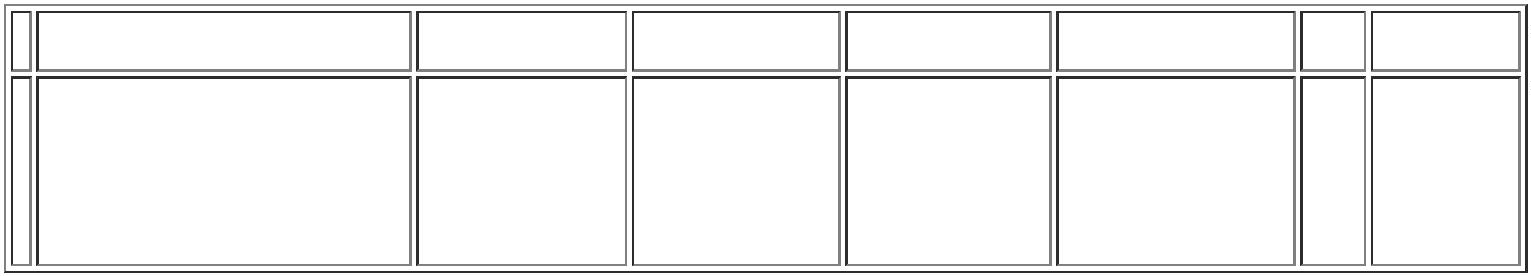 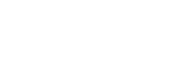 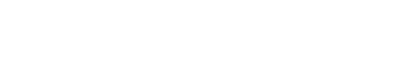 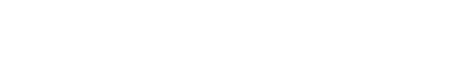 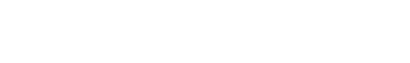 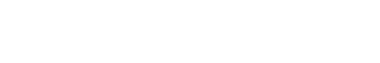 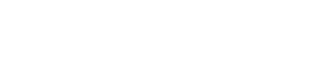 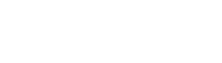 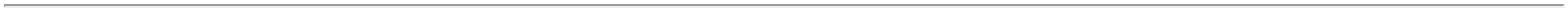 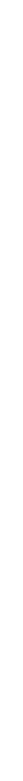 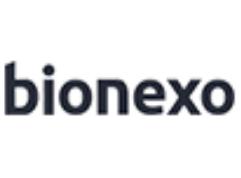 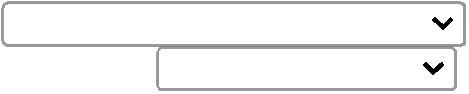 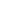 A OXIDO DEETILENO EMBPGC. REG MS -UNIDADEDaniellyEvelynPereira DaCruzLINHA DESANGUEARTERIAL P/HEMOD. COMP.C/ MAQUINADIALOGLINHA DESANGUEARTERIAL -UNIDADE,FARMARINCarrion SilvaComercialEireliR$8,9000R$890,0000252839-PCTnull-100 Unidade27/02/202314:42TotalParcial:R$930,00001110.010.0Total de Itens da Cotação: 2Total de Itens Impressos: 2TotalGeral:R$930,0000Clique aqui para geração de relatório completo com quebra de página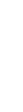 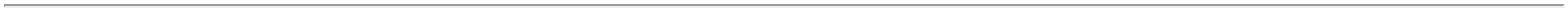 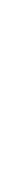 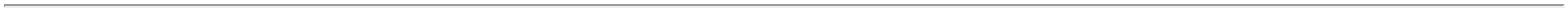 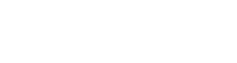 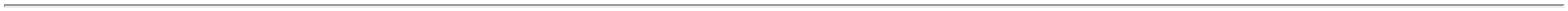 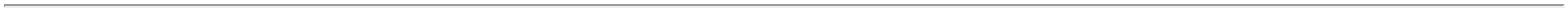 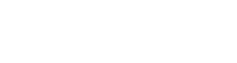 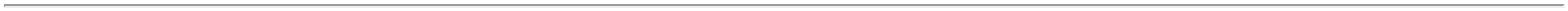 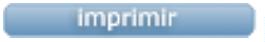 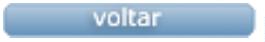 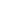 